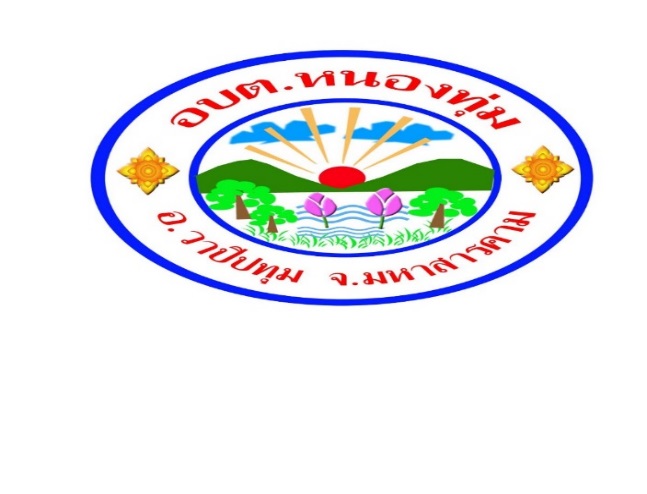 มาตรการการจัดการเรื่องร้องเรียนการทุจริตขององค์การบริหารส่วนตำบลหนองทุ่ม***************************	เพื่อให้การจัดซื้อจัดจ้างขององค์การบริหารส่วนตำบลหนองทุ่ม มีความโปร่งใส เกิดประโยชน์สูงสุดแก่หน่วยงานและสอดคล้องกับหลักการ ตามมาตรา 8 ของพระราชบัญญัติการจัดซื้อจัดจ้างและการบริหารพัสดุภาครัฐ พ.ศ.2560 คือ คุ้มค่า โปร่งใส มีประสิทธิภาพและประสิทธิผล ตรวจสอบได้ องค์การบริหารส่วนตำบลหนองทุ่ม จึงกำหนดมาตรการส่งเสริมความโปร่งใสในการจัดซื้อจัดจ้างเพื่อใช้เป็นแนวทางปฏิบัติในการจัดซื้อจัดจ้างดังนี้จัดทำแผนการจัดซื้อจัดจ้างประจำปี และประกาศเผยแพร่ในระบบเครือข่ายสารสนเทศของกรมบัญชีกลางของหน่วยงาน พร้อมปิดประกาศโดยเปิดเผย ณ สถานที่ปิดประกาศของหน่วยงานภายใน 30 วัน ทำการ หลังจากได้รับความเห็นชอบวงเงินงบประมาณที่จะใช้ในการจัดซื้อจัดจ้างขอหน่วยงานที่เกี่ยวข้องหรือผู้มีอำนาจในการพิจารณางบประมาณ จัดให้มีการบันทึกรายงานผลการพิจารณารายละเอียดวิธีการ และขั้นตอนการจัดซื้อจัดจ้างพร้อมทั้งเอกสารหลักฐานประกอบ ภายใน 5 วันทำการ หลังจากเสร็จสิ้นกระบวนการจัดซื้อจัดจ้างในแต่ละโครงการและจัดเก็บไว้อย่างเป็นระบบเพื่อประโยชน์ในการตรวจสอบข้อมูลเมื่อมีการร้องขอตามรายการดังต่อไปนี้๒.๑ รายงานขอซื้อขอจ้าง๒.๒ เอกสารเกี่ยวกับการรับฟังความคิดเห็นร่างขอบเขตของงานหรือรายละเอียดคุณลักษณะเฉพาะของพัสดุที่จะซื้อหรือจ้าง และผลการพิจารณาในครั้งนั้น (ถ้ามี)๒.๓ ประกาศเชิญชวนและเอกสารเชิญชวนหรือหนังสือเชิญชวนและเอกสารอื่นที่เกี่ยวข้อง๒.๔ ข้อเสนอของผู้ยื่นเสนอราคาทุกราย๒.๕ บันทึกรายงานผลการพิจารณาคัดเลือกข้อเสนอ๒.๖ ประกาศผลผู้ชนะของแต่ละโครงการ๒.๗ จัดทำใบส่งซื้อหรือสั่งจ้าง สัญญาหรือข้อตกลงเป็นหนังสือ รวมทั้งการแก้ไขสัญญาหรือข้อตกลงเป็นหนังสือ(ถ้ามี)๒.๘ บันทึกรายงานผลการตรวจรับพัสดุ                                               -๒-ห้ามมิให้ผู้มีหน้าที่มีหน้าที่ดำเนินการเกี่ยวกับการจัดซื้อจัดจ้างของหน่วยงาน มีส่วนได้เสียกับผู้ยื่นข้อเสนอหรือคู่สัญญาในงานนั้น ทั้งนี้ การมีส่วนได้เสียในเรื่องการพิจารณาให้เป็นไปตามกฎหมายว่าด้วยวิธีปฏิบัติราชการทางปกครองจัดให้มีระบบตรวจสอบเพื่อป้องกันการเป็นผู้มีส่วนได้เสียกับผู้ยื่นข้อเสนอหรือคู่สัญญาของหน่วยงานสำหรับผู้ที่มีหน้าที่เป็ฯคณะกรรมการซื้อหรือจ้าง และเจ้าหน้าที่จัดซื้อจัดจ้าง โดยเจ้าหน้าที่รายงานผลการดำเนินการจรวจสอบเพื่อป้องกันการเป็นผู้มีส่วนได้เสียกับผู้ยื่นข้อเสนอหรือคู่สัญญาของหน่วยงานตามแบบฟอร์มที่กำหนดเสนอให้หัวหน้าส่วนราชการทราบโดยผ่านหัวหน้าเจ้าหน้าที่เป็นประจำทุกเดือนจึงประกาศให้ทราบโดยทั่วกัน		ประกาศ ณ วันที่ ๑๗ เดือน มกราคม  พ.ศ. ๒๕๖๕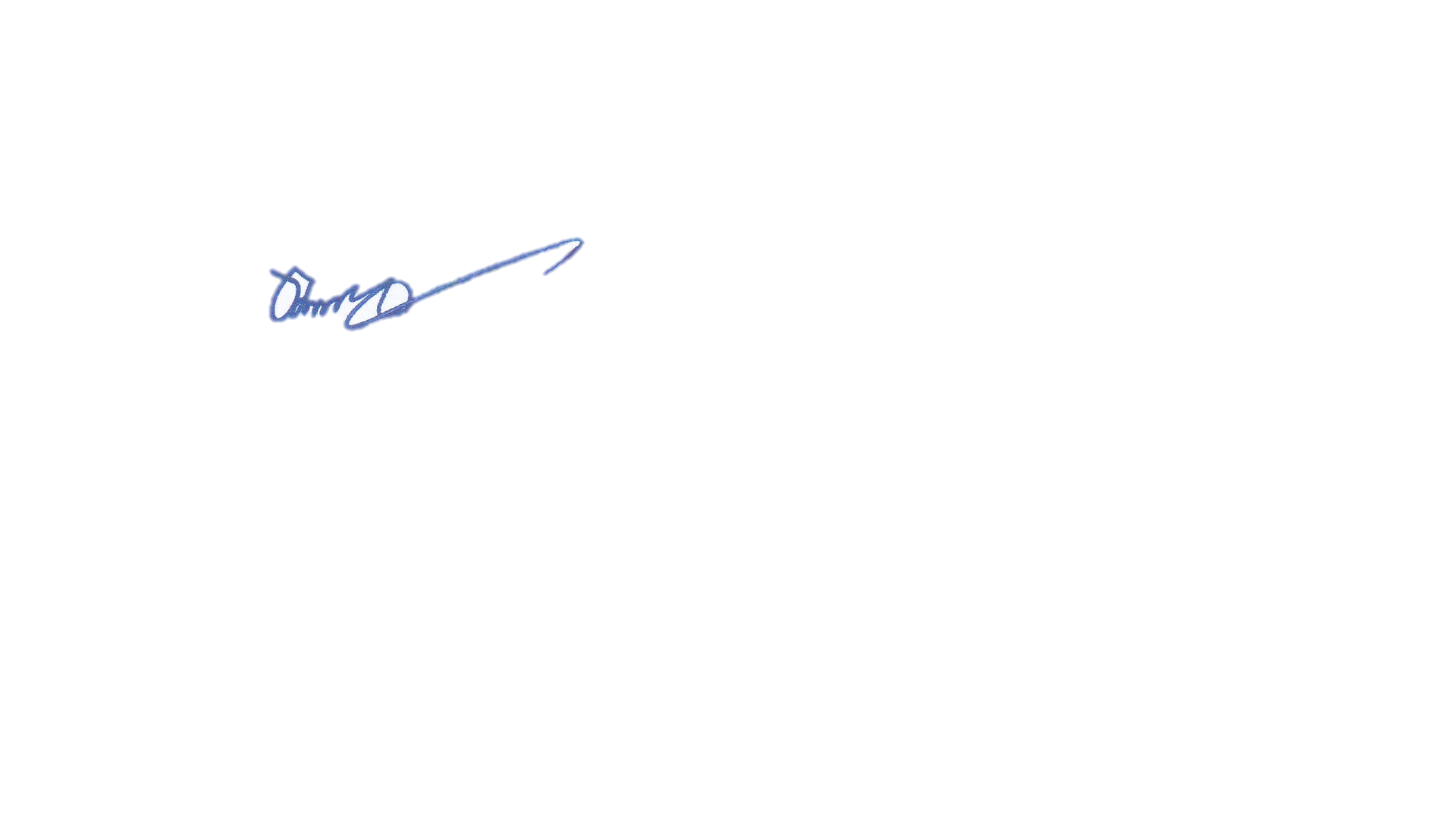         (นายทองอินทร์  คลังดงเค็ง)       นายกองค์การบริหารส่วนตำบลหนองทุ่ม